                                  PRIME APPLICATION Property Address: ______________________________________________  ______________________________________________________________ Please complete all requested information on this form.  Thank you for your interest in our company. Date of Application: _________________          Desired Date of Occupancy: ____________________ I have $________________ to put down today in:  Money Orders / Certified Funds / Credit Card (5% surcharge) PERSONAL INFORMATION APPLICANTS FULL NAME: __________________________________________________________________ Date of Birth: _____________________    Social Security # : _____________________________ Driver’s License No. & State: _______________________________________________________________ CO-APPLICANTS FULL NAME: _______________________________________________________________ Date of Birth: _____________________    Social Security # : _____________________________ Driver’s License No. & State: _______________________________________________________________ Have you or co-applicant ever filed for Bankruptcy?        YES     /      NO     (Circle One) Do you have any family or friends that are customers of Prime?          YES     /      NO     (Circle One) If so, who? : _____________________________________________________________________ Have you ever rented or leased a Prime house?          YES     /      NO     (Circle One)If so, which one? : ____________________________________________________________________Do you have any pets? _________________________  If so, how many? ________________________________What kind of pet, breed, weight and age? ___________________________________________________________ ____________________________________________________________________________________________ How did you hear about the property? (newspaper, internet, sign, referral)_______________________________ APPLICATIONS WILL NOT BE PROCESSED WITHOUT THE APPLICATION FEE AND REQUESTED DOCUMENTS. YOU MUST BE ABLE TO PROVIDE PROOF OF RENTAL HISTORY PAYMENTS IN THE FORM OF MONEY ORDERS OR CLEARED CHECKS. YOU MUST HAVE A DEPOSIT IN THE FORM OF MONEY ORDER OR CERTIFIED CHECK FOR US TO HOLD THE PROPERTY IN YOUR NAME UNTIL CLOSING. RESIDENCE HISTORY  PRESENT ADDRESS: ________________________________________________________________ Dates From: _______________ to ______________    Home #: _________________________________ Applicant’s Cell # : __________________________Co-Applicant’s Cell # :________________________ Email Address: ________________________________________________________________________ Current Landlord or Mortgage: _______________________________ Phone # : ____________________ Monthly Payment $ __________________ Reason for Moving : _________________________________ PREVIOUS ADDRESS: ________________________________________________________________ Current Landlord or Mortgage: _______________________________ Phone # : ____________________ Monthly Payment $ __________________ Reason for Moving : _________________________________ EMPLOYMENT INFORMATION PRESENT EMPLOYER: ________________________________ From:__________To:___________ Employer’s Address: ______________________________________ Phone # _____________________ Position: _________________ Supervisor: ____________________Gross Monthy Salary $__________ PREVIOUS EMPLOYER: _______________________________ From:__________To:___________ Employer’s Address: ______________________________________ Phone # _____________________ Position: _________________ Supervisor: ____________________Gross Monthy Salary $__________ CO-APPLICANTS EMPLOYER: ________________________________ From:________To:_________ Employer’s Address: ______________________________________ Phone # _____________________ Position: _________________ Supervisor: ____________________Gross Monthy Salary $__________ ********** EMERGENCY CONTACT INFORMATION: ********** Parents Contact Info  -  Name: ______________________________________________________ Address: __________________________________________ Phone # _______________________ Nearest Relative (Not living with you) Name:___________________________________________ Address: __________________________________________ Phone # _______________________ 	 	 	 	 	Verified by PFS __________ 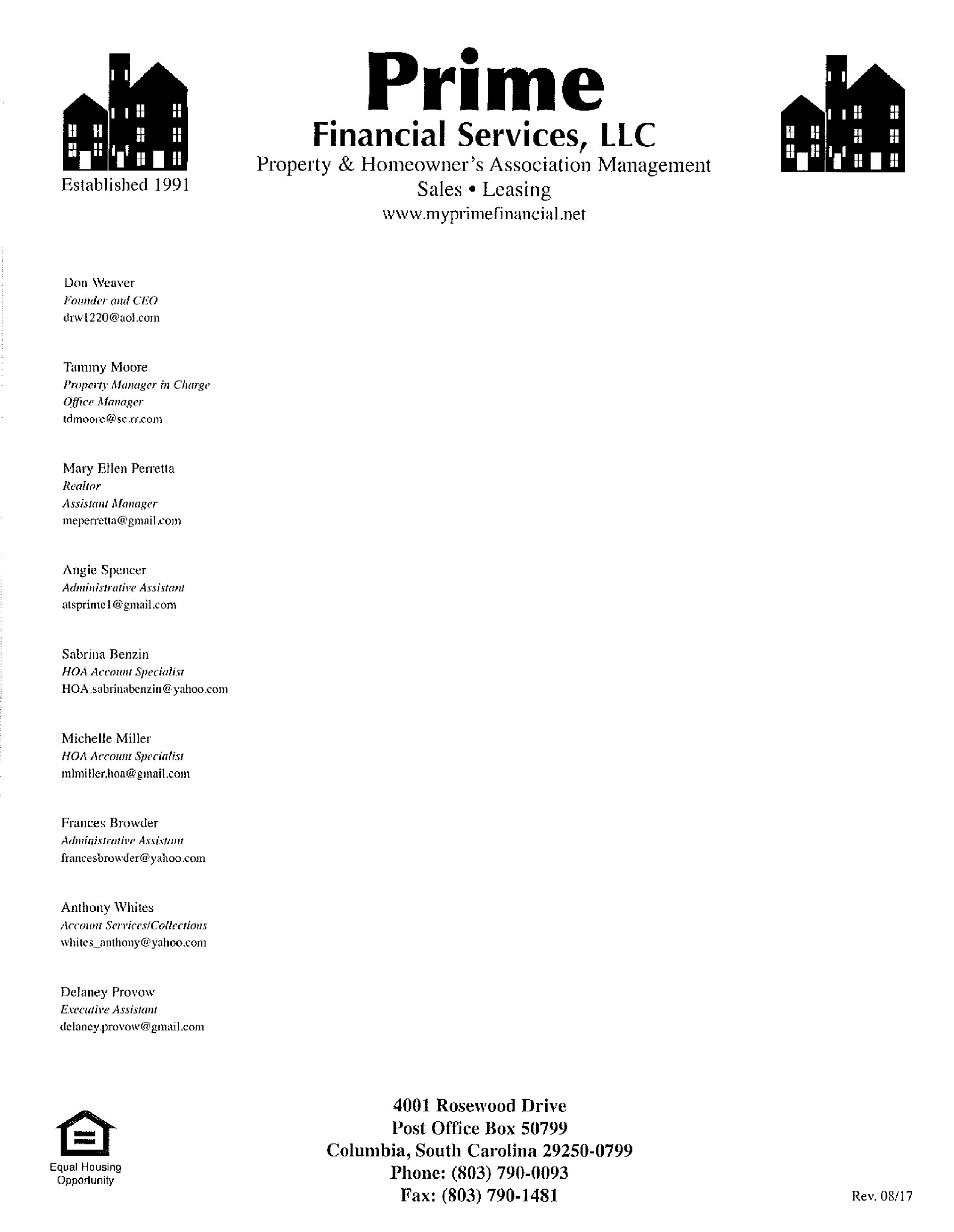 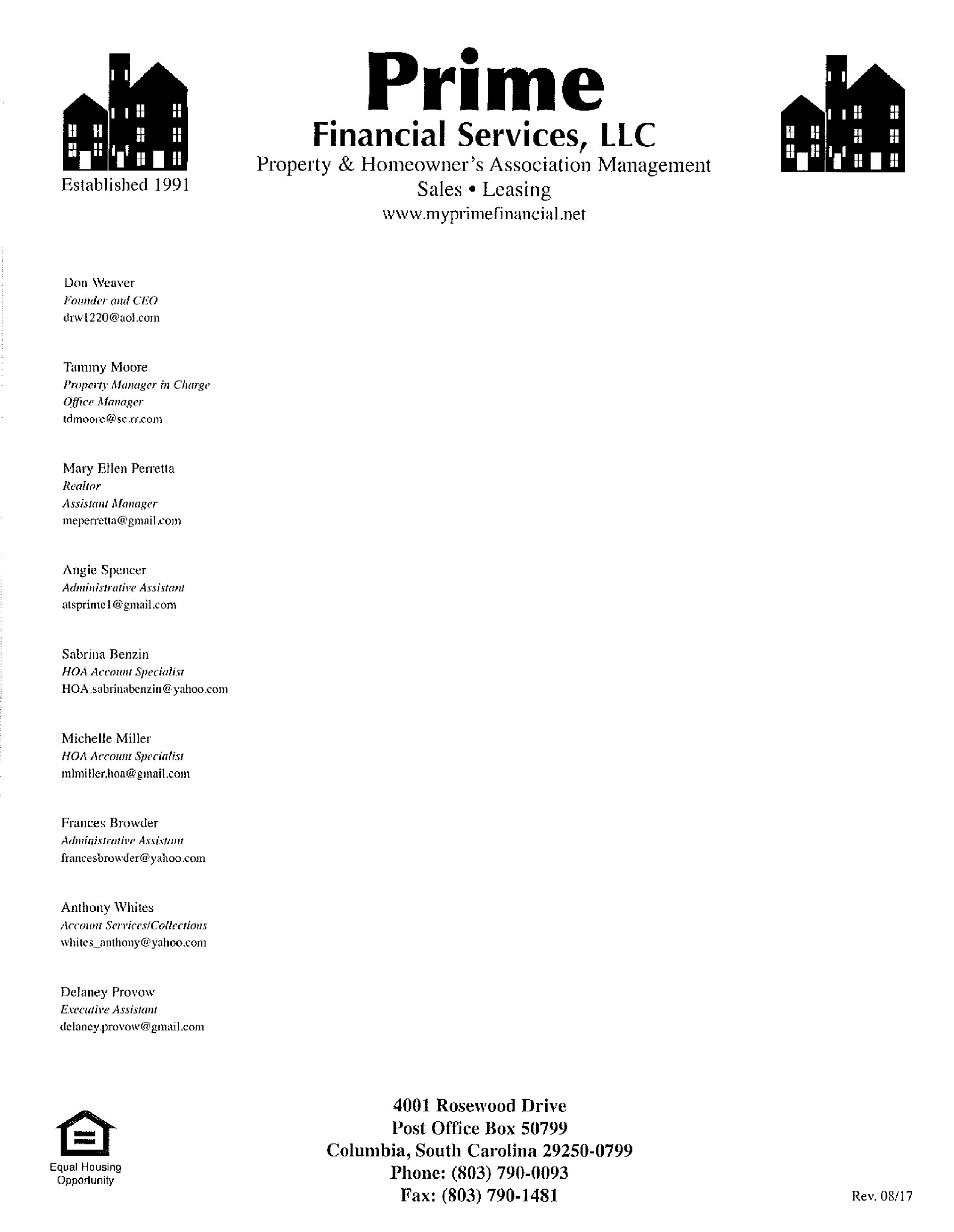   POWER, WATER/SEWER AND LEGAL RESIDENCY REQUIREMENTS                    Your property will be located at : ____________________________________ 	           _______________________________________________________________                     _______ Richland County                                      _______ Lexington County **Please be advised that prior to signing your lease, YOU must do the following: Water/Sewer Company: BEFORE signing you will need to contact the water company to have water put into your name.  You must provide a letter to Prime that water is active and in YOUR name.  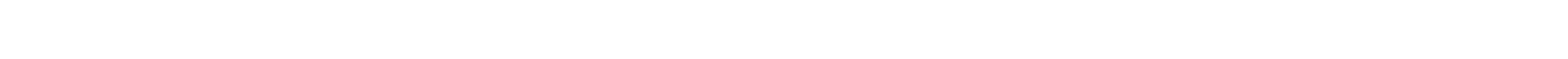 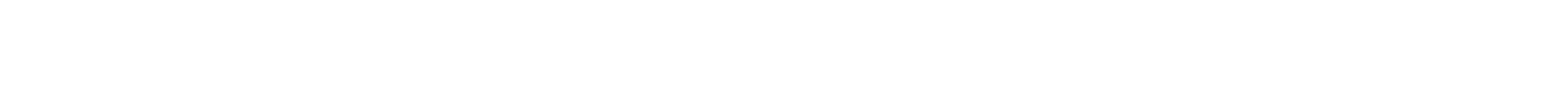 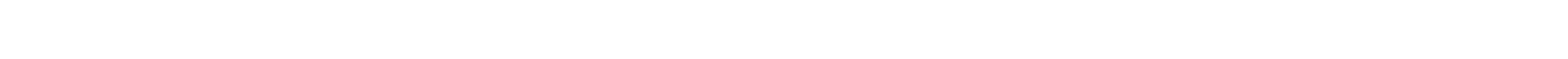 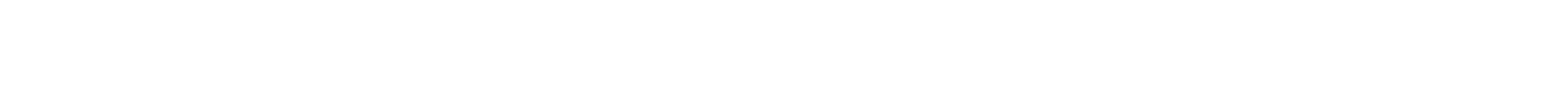 Power Company: BEFORE signing Contact the power company and put in an order to  transfer power into your name at your new address.  Obtain the Address and Service Verification Letter from the power company and provide it with us.Signature: ________________________________________________ Date : _____________________ 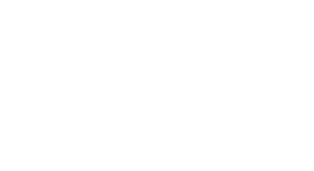 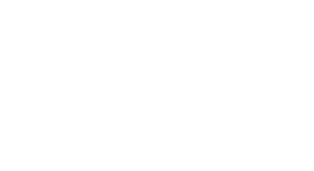 Signature: ________________________________________________ Date : _____________________ PRIME FINANCIAL SERVICESProperty & Homeowner’s Association Management                                                                           Sales ~ Leasing www.myprimefinancial.net TO NEW PRIME FINANCIAL CUSTOMERS:*** For the convenience, this is a list of company names YOU, may have to contact to                transfer your utilities into your name depending on your new address.WATER:_____ 1. City of Columbia………………………………………………………..… 803-545-3300_____ 2. Carolina Water Services – Lexington ...……………………...…...……. 1-800-272-1919_____ 3. West Columbia Water Department ……………………………………..… 803-791-1880_____ 4. Richland County Finance ……………………………………………….… 803-576-2099_____ 5. Town of Lexington Utility Department …………………………………….803-359-2434_____ 6. Lexington Joint Water & Sewer ……………………………………….….. 803-359-8373_____ 1. City of Columbia ………………………………………………….…….…803-545-3300                        _____ 2. Midlands Utilities …………………………………………………….….... 803-359-4803_____ 3. Richland County Finance …………………………………………….…… 803-576-2099_____ 4. Palmetto Utilities ………………………………………………..….…….. 803-699-2422_____ 5. Carolina Water ……………………………………………………….… 1-800-272-1919                        _____ 6. East Richland County ………………………………….…………………. 803-788-1570 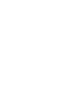 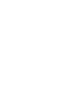 POWER & GAS:_____ 1. SCE&G ………………………………………………………………….. 1-800-251-7234_____ 2. Mid-Carolina ………………………………………………………….…… 803-749-6400              MAILBOX KEYS ~ If you have a locking mailbox, YOU must get the key from your local post office.*** YOU MUST HAVE WATER AND SEWER TRANSFERRED INTO YOUR NAME AFTER SIGNING THE      LEASE OR IT WILL BE CUT OFF.REGIME: 	Company: ______________________________________________Contact Person: __________________________________________________Phone # _________________________________________________________Signature: ___________________________________________________________        Date: _________________________ Signature: ___________________________________________________________       Date: _________________________ 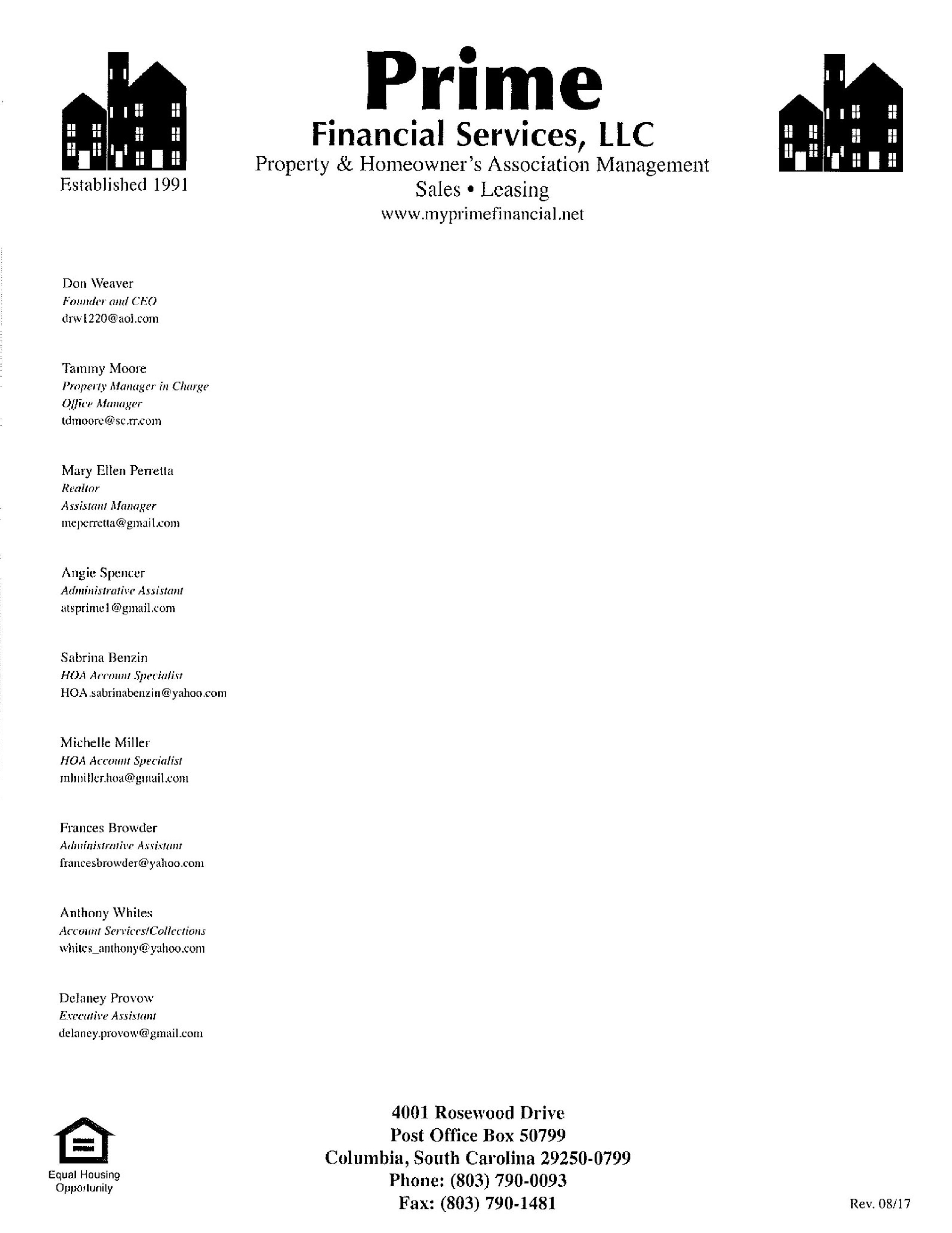 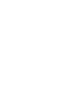 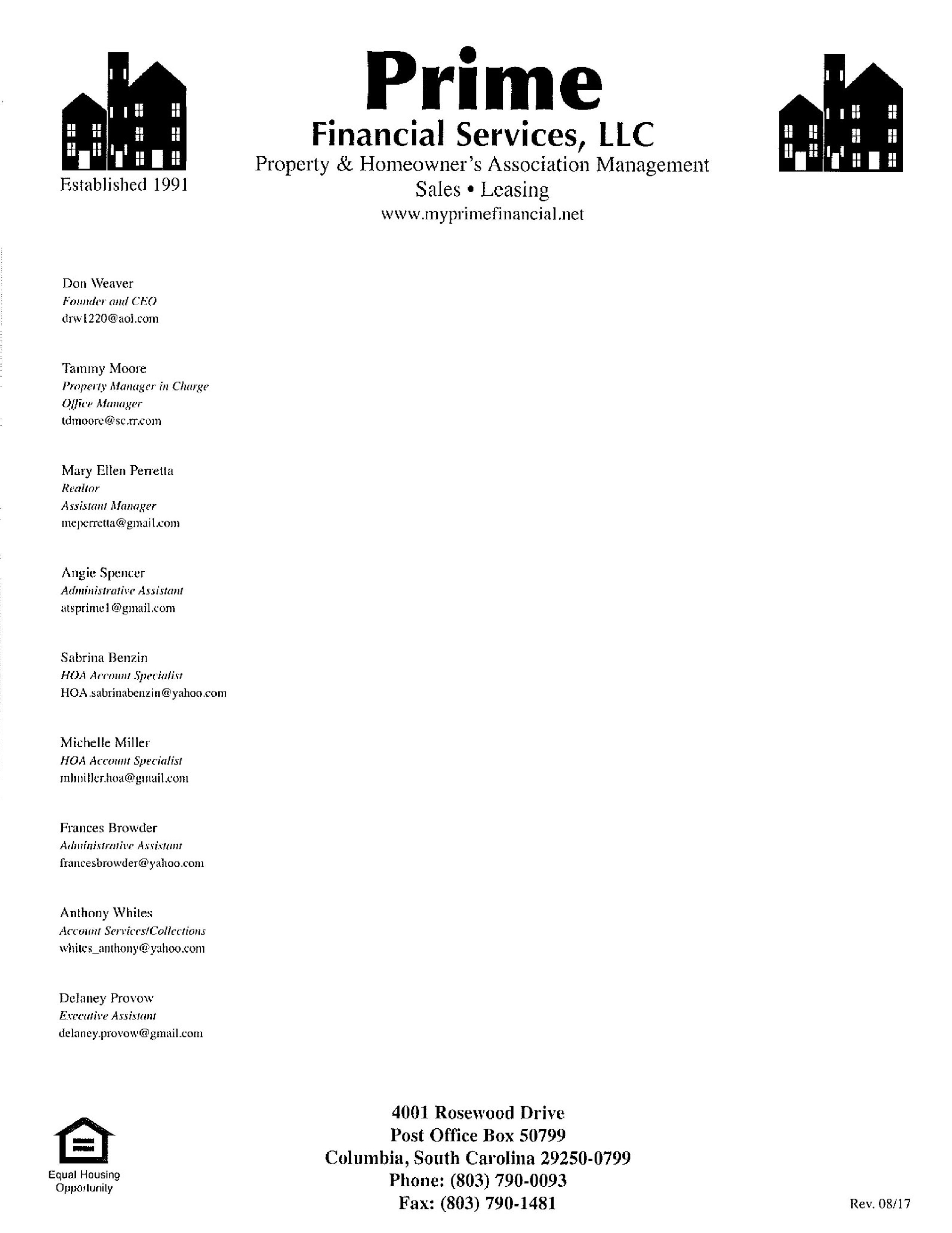       For Office Use ONLY Date Received: _______________ Income Review: ______________Employment Reviewed:________ Approved          or          Denied 